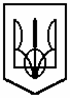                              Комунальний   заклад   освіти                     «Спеціалізована   середня   загальноосвітня   школа  №142                     еколого-економічного   профілю»                      Дніпропетровської  міської   ради                                                  Розробка  виховної   години  по темі  «Збереження енергії.  Альтернативні  джерела енергії»                                            для учнів 8-А класу                     класний керівник :  Фурсова А.М.   дата проведення : 21.03.2016 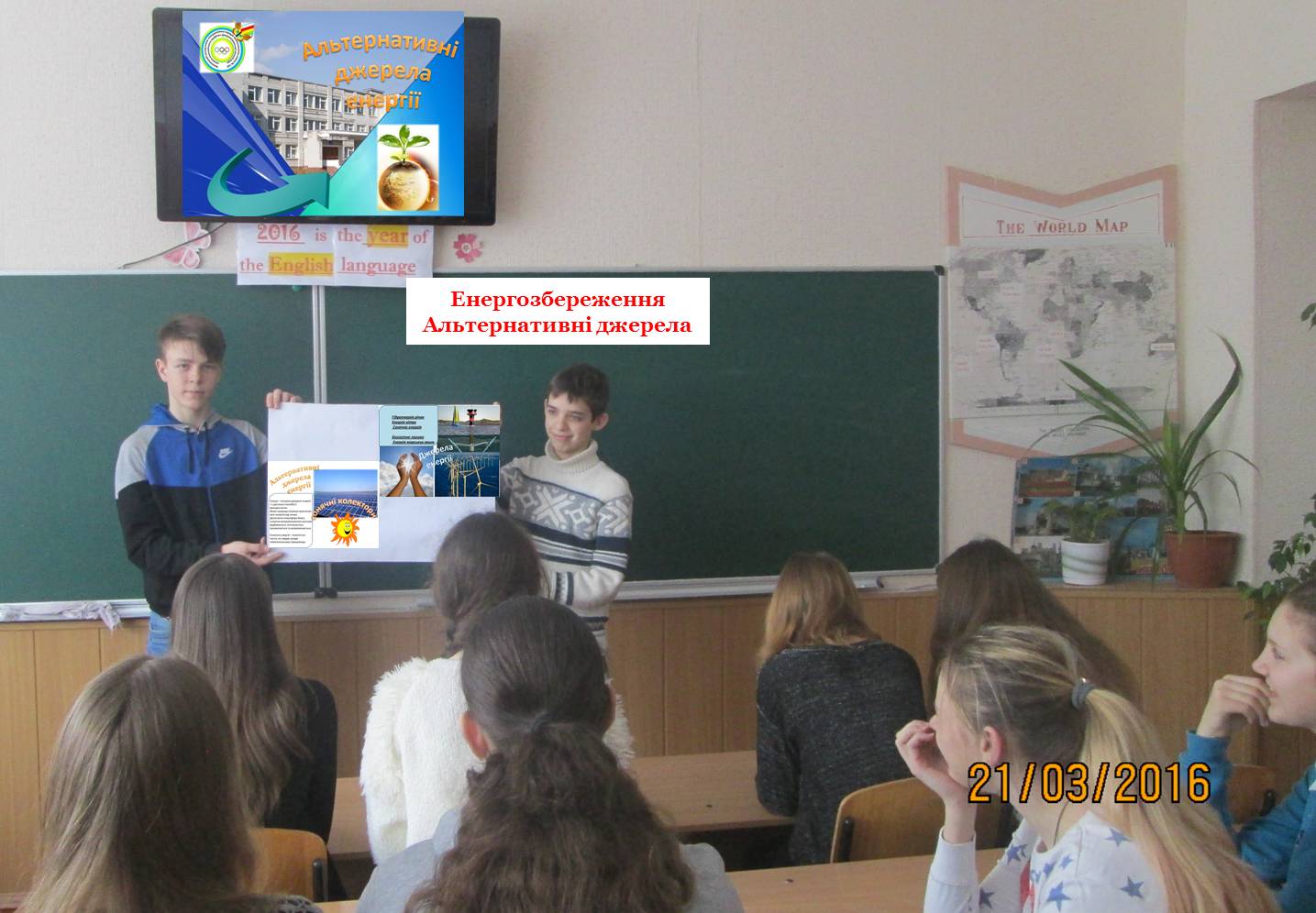 Мета:  дати дітям уявлення про різні джерела енергії ,ознайомити учнів із             відновлювальними джерелами енергії: енергією рухомої води, вітру,            сонячного випромінювання; пояснити  необхідність енергозбереження та            використання    відновлювальних джерел енергії; формувати навички          економного використання різних джерел енергії; економного витрачання           електроенергії, води,тепла;виховувати любов до природи, вміння шанувати і оберігати від негативного впливу кожний клаптик землі, виховувати екологічну свідомість учнів                                                                               « Ніякий різновид енергії не                                                                                             дістається так дорого, як її недолік»                                                    /Гомі Баба,1964р., видатний індійський вчений/І.Вступне слово вчителя про світ, у якому ми живемо та нашу природу- казку, яку потрібно читати серцем. Учень: -  Життя — це просто дивна казка, В яку приходимо лиш раз. Тут для людей любов і ласка, І світло сонечка для нас. І небеса бездонні сині, Чарівні зорі в небесах. Ключі високі журавлині, І вся оця земна краса. (Юлія Марченко- Авруцька)ІІ. Чи знаєте ви що : За підрахунками вчених, всього в надрах міститься десь 10 тон викопного вугілля.  На сьогодні люди вже спожили загалом незначну частку цих покладів, хоча і вона еквівалентна "роботі" біосфери Землі за сотні мільйонів років. Це становить приблизно 150 млрд т вугілля.Основою енергобалансу є тріада "нафта-газ-вугілля", до якої додається дедалі атомна енергетика. Одній пересічній людині на добу потрібно від 2 до 3 тис ккал., а середній сім'ї з чотирьох-п'яти чоловік — від 9 до 12 тис. ккал. Мінімум енергії, необхідний для підтримки життєдіяльності людини (в первісному і сучасному світі), дорівнює 12,6 МДж на день або 4,18•103 МДж на рік, що еквівалентно енергії, яка виділяється при спалюванні 125 кг нафти. У зв’язку з підвищенням вимог людей до комфорту на початку ХХ століття споживання енергії перевищило біологічно необхідний рівень у 5,5 раза, у 1980 р. – в 13,3 раза, а на початку XXI століття –в 23-25 разів.ІІІ. Перегляд презентації про альтернативні джерела енергії  Питання для повторення :1. Як ви розумієте словосполучення « Споживання енергії»?   Споживання енергії – важливий показник життєвого рівня людства. В ті часи, коли людина добувала їжу, збираючи лісові ягоди та полюючи на тварин, йому було потрібно за добу приблизно 8МДж енергії: після оволодіння вогнем ця величина зросла до 16МДж. У сучасному розвиненому суспільстві – енергії потрібно 100МДж.2.Що  дозволило людству швидко пересуватися по світі, зігрівати свої помешкання, розвивати аграрний комплекс, збільшити вік і якість життя людини?  - Нафта Але її запаси вичерпуються, і зараз перед людством стоїть найактуальніша проблема – що робити , коли нафта закінчиться? 3.Назвіть  половину  споживчої  енергії – електрична4.Для чого нам потрібна електрична енергія?  -Вона є основою для забезпечення життєдіяльності людини, а також є основою наукового та технічного процесу суспільства.5. Які переваги електричної енергії перед іншими видами енергії? - Електрична енергія найбільш універсальна, вона легко перетворюється в механічну, теплову, хімічну, світову. Електричну енергію можна досить просто передавати на великі відстані без значних витрат.Ми так звикли до існування електричної енергії, що вже і не помічаємо її існування, а ось коли її вимикають ми почуваємося дуже не комфортно і одразу відчуваємо її недолік6) Для чого використовується тепло, отримане при спалюванні вугілля на теплових електростанціях? - для перетворення води в пар.7) Які електростанції в Україні виробляють меншу частину всієї електроенергії? (Відповідь: ГЕС).8 Які електростанції в Україні виробляють більшу частину всієї електроенергії? (Відповідь: ТЕС).9. Є альтернативні види електричної енергії, тобто енергії які можна переробити на електричну. Назвіть їх. -Енергія сонця, повітряних мас, вітру, надр Землі, морських хвиль, морських приливів та відливів, енергія вулканічного та геотермального походження, теплова енергія океану.Відтворення на Землі процесів, які протікають у зорях,та мають  її колосальні запаси енергії, біоенергетика, енергія різниці в температурах між морською водою і холодним повітрям.)9. Що ви знаєте про  енергію річок? - В Україні є потенційні ресурси потужних ГЕС та малих річок  України. Виробляється близько 250 млн. кВт.  годин електроенергії, що дозволило б зекономити 75 000 тон палива. Енергія хвиль  та припливів мають  найбільшу потужність, тож людству слід навчитися їх використовувати.10 .Який вид енергії пов'язаний з використанням з вплива Місяця на водні маси Землі? - Енергія припливів.  Ще на початку 11 століття були припливні млини.11. Що таке геотермальна енергія? Геотермальна енергія-це тепло Землі, яке переважно утворюється внаслідок розпаду радіоактивних речовин у земній корі та мантії. Це пара, вода, газ, розігріті гірські породи.12. Що можна збудувати для використання енергії сонця?  - Сонячні колектори.  Сонце – потужне джерело енергії, і є декілька способів її використання. Жива природа отримує практично всю енергію від сонця. Досягаючи атмосфери Землі, сонячне випромінювання частково відбивається, поглинається, заломлюється та випромінюється. Сонячна енергія – екологічно чиста, не завдає шкоди навколишньому середовищу.13. Що ви знаєте  про енергію біомаси ?  - Це біологічне паливо.Біологічні відходи тварин (гній худоби, залишки від врожаю: солома,стебла, качани кукурудзи,стебла бавовни,відходи картоплі,кора,листя, гілля, тирса, стружки. Можна отримати з біомаси тепло, пару, гази та різні рідкі палива. Отже, слід нам замислитися над енергоспоживанням та альтернативними джерелами енергії. Вам буде цікаво знати такий факт : щороку у світі вирубують 25 млн. га лісу ( це площа трьох наших Україн).Ми будемо берегти свою планету, Ми не дозволимо загинути Землі.Із рук Природи візьмемо естафету-Щасливо щоб жилося всім: тобі й мені!Все на землі, все треба берегти –І птаха й звіра, і оту рослину,Не чванься тим, що цар природи ти –Бо врешті, ти його частинка.Друже мій, люби життя,Люби людей, природу,А кривду кинь у забуття,Як камінь в тиху воду.  (Б.Лепкий)Нехай ні дня, а ні хвилини Не промине без користі для нас. І, щоб планета наша не загинула, Нам всім навчитись рятувати її час!